Employer Counter Offer LetterFrom,Rahim Henderson 5037 Diam Rd.Daly City Ohio 90255 (453) 391-4650Date: 01-04-2013To,Bryar Pitts 5543 Aliquet St.Fort Dodge GA 20783 Subject: ( 	) Dear Bryar Pitts,I am writing this letter with all my gratitude to thank you for offering me the position of a {mention the designation} in {name of the company/organization}. It is more than an honor for me to be provided with a chance to work for such a great and reputed company/organization. And, I appreciate you for considering me the most suitable candidate for the same.However, I would like to talk to you regarding the compensation package you will offer me once I accept the job offer. I would like to ask you if or not we can have a meeting to negotiate the salary. I am looking for a salary of {mention the amount/year}. And, I believe that whatever I asked is in line with my skills and experience including my reputation in the industry.If you have any queries or concerns, we can sort those out over a meeting. Looking forward to hearing from you.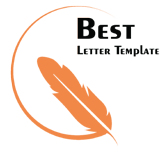 Yours Faithfully, (Your Signature) Rahim Henderson